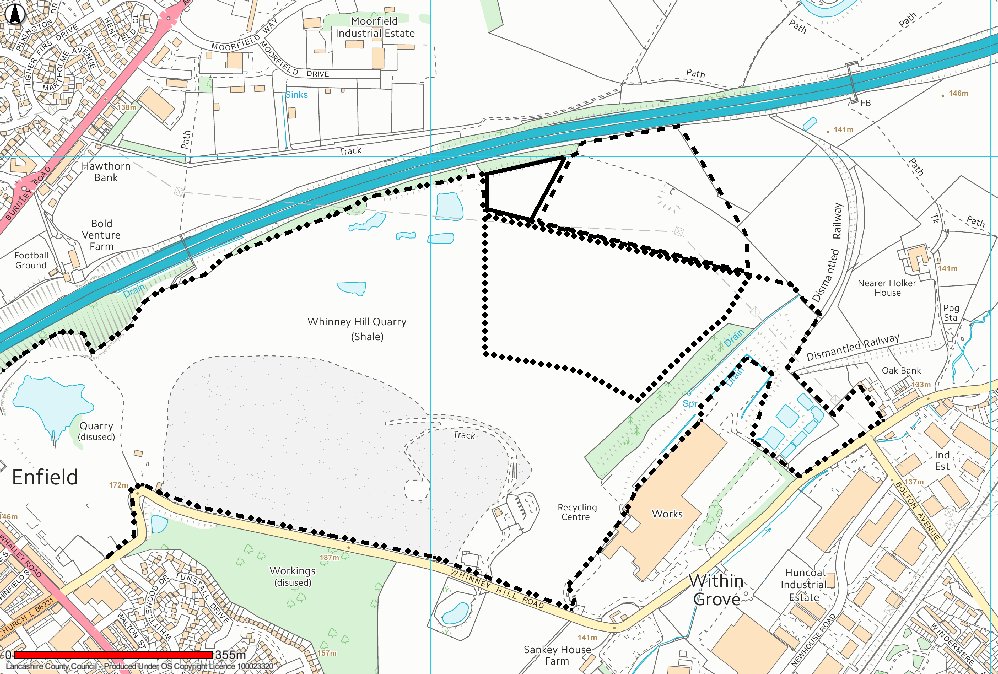 WHINNEY HILL LANDFILL SITE AND QUARRY – BOUNDARIES OF PLANNING PERMISISONS